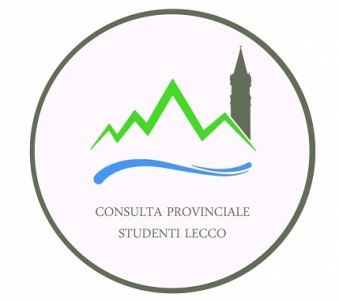 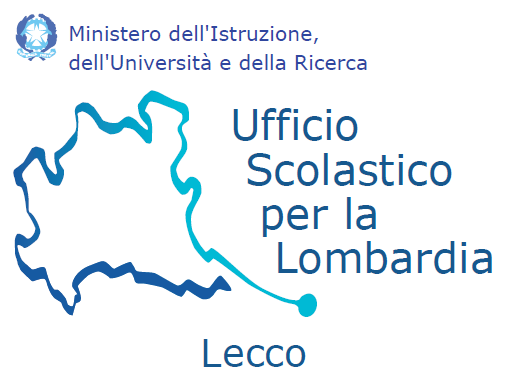 Studente Rappresentante della Consulta degli StudentiL’ISTITUTO SUPERIORE _________________________________________________________Autorizza lo studente: _______________________________ della classe ____a partecipare il _________ dalle ore ____ alle ore ______ all’ incontro _____________________________________________________ che avverrà a _____________________________________________________________ 					                     IL DIRIGENTE SCOLASTICO														                                       _______________________________________________________ , ___________ (luogo)				(data)